Пояснительная записка к учебному плану 5,6  классов по ФГОС ООО на 2016/2017 учебный год1.	Нормативно-правовая основа формирования учебного плана.Учебный план муниципального общеобразовательного учреждения средней общеобразовательной школы №19 г. Комсомольска-на-Амуре по ФГОС ООО для 5,6 классов формируется на основании следующих документов:Закон РФ «Об образовании в Российской Федерации» № 273 - ФЗ от 29.12.2012года.Приказ Министерства образования и науки Российской Федерации от 17.12.2010 г.№ 1897 (ред. от 31.12.2015 г.) «Об утверждении и введении в действие федерального государственного образовательного стандарта основного общего образования».Приказ Министерства образования и науки Российской Федерации от 30.08.2013 г. № 1015 «Об утверждении порядка организации и осуществления образовательной деятельности по основным общеобразовательным программам - образовательным программам начального общего, основного общего и среднего общего образования».Приказ Минобрнауки РФ от 30.08.2013 г. №1015 «Об утверждении порядка организации и осуществления образовательной деятельности по основным общеобразовательным программам начального общего, основного общего и среднего общего образования».Санитарно-эпидемиологические правила и нормативы СанПиН 2.4.2.2821-10 «Санитарно-эпидемиологические требования к условиям и организации обучения в общеобразовательных учреждениях», утвержденные постановлением Главного государственного санитарного врача Российской Федерации от 29.12.2010 г. № 189 (в действующей редакции от 24.11.2015 г. № 81).Приказ Министерства образования и науки Российской Федерации от 31.03.2014 г.№ 25. «Об утверждении федерального перечня учебников, рекомендованных к использованию при реализации имеющих государственную аккредитацию образовательных программ начального общего, основного общего и среднего общего образования».Устав МОУ СОШ №19.Основная образовательная программа основного общего образования, утвержденная приказом директора школы от 30.08.2015 г., (изменения и дополнения, утвержденные приказом директора школы от 30.08.2016 г.).Положение о промежуточной и текущей аттестации учащихся МОУ СОШ №19      МОУ СОШ №19 несёт в установленном законодательством Российской Федерации порядке ответственность за качество образования и его соответствие федеральным государственным образовательным стандартам, за адекватность применяемых форм, методов и средств организации образовательного процесса возрастным психофизиологическим особенностям, склонностям, способностям, интересам учащихся, требованиям охраны их жизни и здоровья.Организация образовательного процесса.Учебный план 5,6  классов на 2016 - 2017 учебный год обеспечивает выполнение гигиенических требований к режиму образовательного процесса, установленных СанПиН 2.4.2.2821-10 ««Санитарно-эпидемиологические требования к условиям и организации обучения в общеобразовательных учреждениях».Организация образовательного процесса регламентируется годовым календарным учебным графиком. Продолжительность учебного года в 5,6 классах ориентирована на 35 учебных недель. Продолжительность урока - 45 минут. Режим работы: 6-ти дневная учебная неделя.Образовательный процесс проводится во время учебного года, который начинается с 01 сентября 2016 года. Начало занятий в 08 часов 15 минут.Трудоемкость учебных предметов учитывается при составлении расписания занятий с учетом дневной и недельной умственной работоспособности учащихся и шкалой трудности учебных предметов. В расписании занятий различные по сложности предметы распределены в течение дня и недели. Между началом факультативных занятий и последним уроком предусматривается перерыв продолжительностью не менее 45 минут.Объем домашних заданий по всем предметам предполагает затраты времени на его выполнение, не превышающее (в астрономических часах) в 5 классе - 2 часа, в 6  классах по 2,5 часа.Изучение учебных предметов организуется с использованием учебников, входящих в федеральный перечень учебников, рекомендованных к использованию при реализации имеющих государственную аккредитацию образовательных программ начального общего, основного общего и среднего общего образования.Общая характеристика учебного планаУчебный план 5,6 классов, реализующий основную образовательную программу основного общего образования ФГОС ООО, определяет общие рамки отбора содержания основного общего образования, разработки требований к его усвоению и организации образовательного процесса, а также выступает в качестве одного из основных механизмов его реализации.Пункт 18.3.1. Федерального государственного образовательного стандарта устанавливает не только обязательные учебные предметы, но и предметные области, которые отражены в учебном плане: «Филология», «Математика и информатика», «Общественно-научные предметы», «Естественно-научные предметы», «Искусство», «Технология», «Физическая культура».Учебный план состоит из двух частей: обязательная часть и часть, формируемая участниками образовательного процесса.Обязательная часть учебного плана определяет состав учебных предметов, обязательных предметных областей и учебное время, отводимое на их изучение. Часть учебного плана, формируемая участниками образовательного процесса, определяет содержание образования, обеспечивающего реализацию интересов и потребностей учащихся, их родителей (законных представителей), образовательной организации.Учебный план 5,6 классов направлен на реализацию целей и задач общеобразовательной организации, определяемых Программой развития школы и основной образовательной программой основного общего образования.Цель учебного плана: обеспечение планируемых результатов по достижению учащимися 5,6 классов знаний, умении, навыков, компетенций и компетентностей, определяемых личностными, семейными, общественными, государственными потребностями и возможностями учащегося, индивидуальными особенностями его развития и состояния здоровья, представленными ФГОС ООО.Задачи учебного плана:Обеспечение преемственности начального общего и основного общего образования.Обеспечение доступности получения качественного основного общего образования, достижение планируемых результатов освоения Основной образовательной программы основного общего образования всеми учащимися.Обеспечение индивидуализированного психолого-педагогического сопровождения каждого учащегося, формирование образовательного базиса, основанного не только на знаниях, но и на соответствующем культурном уровне развития личности.Воспитание гражданственности, уважения к правам и свободе человека, трудолюбия, любви к окружающей природе, Родине, семье.В обязательной части учебного плана в предметной области «Филология» предусматривается изучение предмета «Русский язык». Целью изучения учебного предмета «Русский язык» является формирование общеучебных умений, навыков и обобщенных способов деятельности, в основе которых также задействованы все виды речемыслительной деятельности:коммуникативные (владение всеми видами речевой деятельности и основами культуры устной и письменной речи, базовыми умениями и навыками использования языка в жизненно важных для учащихся сферах и ситуациях общения);интеллектуальные (сравнение и сопоставление, соотнесение, синтез, обобщение, абстрагирование, оценивание и классификация);информационные (умение осуществлять библиографический поиск, извлекать информацию из различных источников, умение работать с текстом);организационные (умение формулировать цель деятельности, планировать ее, осуществлять самоконтроль, самооценку, самокоррекцию).На изучение предмета «Русский язык» в 5 классе отводится 5 часов, в 6 классе -часов.Изучение предмета «Литература» направлено на достижение следующих целей:воспитание духовно развитой личности, формирование гуманистического мировоззрения, гражданского сознания, чувства патриотизма, любви и уважения к литературе и ценностям отечественной культуры;развитие эмоционального восприятия художественного текста, образного и аналитического мышления, творческого воображения, читательской культуры и понимания авторской позиции; - формирование начальных представлений о специфике литературы в ряду других искусств, потребности в самостоятельном чтении художественных произведений; развитие устной и письменной речи учащихся;грамотное использование русского литературного языка при создании собственных устных и письменных высказываний.                   На изучение предмета «Литература» в 5 классе отводится 3 часа, в 6 классе - 3 часа          Изучение «Иностранного языка (английского языка)» направлено на достижение следующих целей: развитие иноязычной коммуникативной компетенции в совокупности ее составляющих - речевой, языковой, социокультурной, компенсаторной, учебно-познавательной;развитие коммуникативных умений в четырех основных видах речевой деятельности (говорение, аудирование, чтение, письмо);овладение новыми языковыми средствами (фонетическими, орфографическими, лексическими, грамматическими) в соответствии с темами, сферами и ситуациями общения,приобщение учащихся к культуре, традициям и реалиям страны изучаемого иностранного языка в рамках тем, сфер и ситуаций общения.На изучение предмета «Иностранный язык (английского языка)» в 5,6 классах отводится по 3 часа в неделю.Предмет «Математика» изучается в предметной области «Математика и информатика». Изучение «Математики» направлено на достижение следующих целей:формирование представлений о математике как универсальном языке науки, средстве моделирования явлений и процессов, об идеях и методах математики;развитие логического мышления, пространственного воображения, алгоритмической культуры, критичности мышления на уровне, необходимом для будущей профессиональной деятельности;овладение математическими знаниями и умениями, необходимыми в повседневной жизни, для изучения школьных естественнонаучных дисциплин на базовом уровне, для получения образования в областях, не требующих углубленной математической подготовки;воспитание средствами математики культуры личности, понимания значимости математики для научно-технического прогресса, отношения к математике как к части общечеловеческой культуры через знакомство с историей развития математики.Учебный предмет «Математика» изучается в 5,6 классах по 5 часов в неделю.В область «Общественно-научных предметов» входят учебные предметы: «История», «Обществознание (включая экономику и право)», «География».В 5,6 классах предмет «История» изучается по 2 часа в неделю.Изучение «Истории» направлено на достижение следующих целей:воспитание патриотизма, уважения к истории и традициям нашей Родины, к правам и свободам человека, демократическим принципам общественной жизни;овладение элементарными методами исторического познания, умениями работать с различными источниками исторической информации;применение знаний и представлений об исторически сложившихся системах социальных норм и ценностей для жизни в обществе.Учебный предмет «Обществознание (включая экономику и право)» изучается вклассах по 1 часу в неделю, является интегрированным, построен по модульному принципу и включает содержательные разделы: «Общество», «Человек», «Социальная сфера», «Политика», «Экономика» и «Право».Изучение «Обществознания (включая экономику и право)» направлено на достижение следующих целей:развитие личности, её познавательных интересов, критического мышления;воспитание гражданской ответственности, уважения к социальным нормам; приверженности гуманистическим и демократическим ценностям, закрепленным в Конституции Российской Федерации;освоение на уровне функциональной грамотности системы знаний, необходимых для социальной адаптации: об обществе;овладение умениями познавательной, коммуникативной, практической деятельности в основных социальных ролях, характерных для данного возраста;формирование опыта применения полученных знаний для решения типичных задач в области социальных отношений. Учебный предмет «География» изучается с 5 класса. В 5,6 классах предусмотрено по 1 часу в неделю. Изучение предмета «География» направлено на достижение следующих целей:освоение знаний об основных географических понятиях, географических особенностях природы, населения и хозяйства разных территорий, о России во всем ее географическом разнообразии и целостности, об окружающей среде, путях ее сохранения и рационального использования;овладение умениями ориентироваться на местности;развитие познавательных интересов, интеллектуальных и творческих способностей в процессе наблюдений за состоянием окружающей среды, решения географических задач, самостоятельного приобретения новых знаний;воспитание любви к своей местности, своему региону, своей стране.Изучение естественно - научных предметов в 5,6 классах представлено предметом «Биология» по 1 часу в неделю в каждом классе. Изучение предмета «Биология» направлено на достижение следующих целей:наблюдения за биологическими объектами и состоянием собственного организма, биологические эксперименты;развитие познавательных интересов, интеллектуальных и творческих способностей в процессе проведения наблюдений за живыми организмами, работы с различными источниками информации;воспитание позитивного ценностного отношения к живой природе, собственному здоровью и здоровью других людей, культуры поведения в природе;использование приобретенных знаний и умений в повседневной жизни для ухода за растениями, домашними животными, заботы о собственном здоровье, оказания первой помощи себе и окружающим..Предметная область «Искусство» представлена учебными предметами - «Искусство (изобразительное искусство)» и «Искусство (музыка)», которые изучаются как отдельные учебные предметы: «Искусство (ИЗО)» в 5,6 классах - по 1 часу в неделю, «Искусство (музыка)» - по 1 часу в неделю.Предмет «Искусство (изобразительное искусство)» ставит целью преподавания художественное образование и эстетическое воспитание, приобщение школьника к миру пластических искусств как неотъемлемой части духовной и материальной культуры, эффективного средства формирования и развития личности учащегося.Цель изучения предмета «Искусство (музыка)» - формирование и развитие музыкальной культуры школьников как неотъемлемой части их духовной культуры.На предмет «Технология» в 5,6 классах отведено по 2 часа в неделю. Обучение школьников предмету «Технология» направлено на достижение следующих целей:освоение технологических знаний, технологической культуры на основе включения учащихся в разнообразные виды технологической деятельности по созданию личностно или общественно значимых продуктов труда;овладение общетрудовыми и специальными умениями, необходимыми для поиска и использования технологической информации;воспитание трудолюбия, бережливости, аккуратности, целеустремленности, предприимчивости, ответственности за результаты своей деятельности, уважительного отношения к людям различных профессий и результатам их труда;получение опыта применения знаний и умений в самостоятельной практической деятельности.Предметная область «Физическая культура и основы безопасности и жизнедеятельности» представлена учебными предметами: «Физическая культура» в 5-6 классах.Учебный предмет «Физическая культура» изучается в 5,6 классах по 3 часа в неделю. Изучение «Физической культуры» направлено на достижение следующих целей:развитие основных физических качеств и способностей, укрепление здоровья, расширение функциональных возможностей организма;формирование культуры движений, обогащение двигательного опыта физическими упражнениями с общеразвивающей и корригирующей направленностью;приобретение навыков в физкультурно-оздоровительной и спортивнооздоровительной деятельности;воспитание устойчивых интересов и положительного эмоционально-ценностного отношения к физкультурно-оздоровительной и спортивно-оздоровительной деятельностиЧасть учебного плана, формируемая участниками образовательного процесса.В 5А классе на предметные области передано 5 часов В 6А и 6Б классах  на предметные области передано по 4 часа.    6А класс 6Б классПромежуточная аттестация учащихся.В соответствии с Законом РФ «Об образовании в Российской Федерации» № 273 - ФЗ от 29.12.2012 года освоение образовательной программы, в том числе отдельной части или всего объема учебного предмета, сопровождается промежуточной аттестацией учащихся, проводимой в формах, определенных учебным планом и в порядке, установленном образовательной организацией.Промежуточная и текущая аттестация учащихся осуществляется в соответствии с Уставом школы, Положением о промежуточной и текущей аттестации учащихся МОУ СОШ №19 и является важным средством диагностики состояния образовательного процесса, освоения учащимися образовательной программы.Промежуточная аттестация учащихся состоит из следующих видов аттестационных испытаний: административные контрольные работы, тематические контрольные работы, тематические тестирования по учебным предметам, итоговые контрольные работы по русскому языку и математике.Тематические контрольные работы, тематические тестирования проводятся в соответствии с календарно-тематическим планированием рабочей программы по учебному предмету.Четвертная промежуточная аттестация проводится в конце каждой четверти в форме административных контрольных работ по русскому языку и математике.Годовая промежуточная аттестация учащихся 5,6 классов в 2016/2017 учебном году будет проводиться в форме диагностических работ по русскому языку и математике, в форме тестирования по всем остальным предметам учебного плана 5,6 классов на 2016/2017 учебный год.Сроки проведения годовой промежуточной аттестации: апрель-май. Проведение годовой промежуточной аттестации согласовано членами Педагогическогосовета (Протокол от 30.08.2016 г. № 6).Неудовлетворительные результаты промежуточной аттестации или непрохождение промежуточной аттестации при отсутствии уважительных причин признается академической задолженностью. Учащиеся обязаны ликвидировать академическую задолженность.В случае академической задолженности, не ликвидированной до окончания учебного года, происходит перевод учащегося условно в следующий класс. Ликвидация академической задолженности происходит в этом случае в сентябре. Если учащийся не ликвидировал задолженность, то он остается на повторный год обучения по заявлению и согласию родителей (законных представителей).Решение педагогического совета доводится до сведения родителей (законных представителей) классными руководителями. Итоги промежуточной аттестации выставляются в электронные журналы, классные журналы, дневники учащихся, доводятся до сведения родителей (законных представителей).Учебный план5, 6 классов (при 6-дневной учебной нагрузке) составлен на основе ФГОС, утвержденного приказом Министерства образования и науки Российской Федерации от 17.12.2010 г. № 1897 (ред. от 31.12.2015 г.) на 2016/2017 учебный годУчебный недельный план для 5А классаУчебный недельный план для 6А классаУчебный недельный план для 6Б классаПрограммно-методическое обеспечение5.1. Учебники для 5 «а» класса на 2016-2017 учебный годРабочие тетради и пособия к учебникам  5 «а» класса :            5.2. Учебники для 6 «а» класса на 2016-2017 учебный год                 Рабочие тетради и пособия  к учебникам  6 «а» класса 5.3. Учебники для 6 «б» класса на 2016-2017 учебный годРабочие тетради  и пособия к учебникам  6 «Б» класса Филология «Язык мой - друг мой»1 часФилология Английский язык1 часОбщественно-научныепредметыОсновы здорового образа жизни1 часМатематика и информатикаПутешествие в страну «геометрию»1 часФизическая культура и основы безопасности жизнедеятельностиНастольный теннис1 часФилология 	Искусство«Знай и люби родной язык»1Филология 	ИскусствоМХК1Математика и информатикаНаглядная геометрия1Физическая культура и основы безопасности жизнедеятельностиРитмика1Филология Математика и информатикаРусская культура и словесность1Филология Математика и информатикаНаглядная геометрия1Физическая культура и основы безопасности жизнедеятельностиБассейн1Физическая культура и основы безопасности жизнедеятельностиРитмика1КлассПредметФорма аттестации5,6Русский языкДиагностическая работаЛитератураТестированиеИностранный язык (английский язык)ТестированиеМатематикаДиагностическая работаИнформатика и ИКТТестированиеИсторияТестированиеОбществознание (включая экономику и право)ТестированиеГеографияТестированиеБиологияТестированиеИскусство (изобразительное искусство)ТестированиеИскусство (музыка)ТестированиеТехнологияТестированиеОБЖТестированиеФизическая культураТестированиеПредметные областиПредметные областиУчебные предметыКоличество часов в неделюКоличество часов в неделюВСЕГООбязательная частьОбязательная частьОбязательная частьVVIВСЕГОФилологияРусский языкРусский язык5611ФилологияЛитератураЛитература336ФилологияИностранный язык (английский язык)Иностранный язык (английский язык)336Математика и информатикаМатематикаМатематика5510Общественно-научныепредметыИстория России. Всеобщая историяИстория России. Всеобщая история224Общественно-научныепредметыОбществознание (включая экономику и право)Обществознание (включая экономику и право)11Общественно-научныепредметыГеографияГеография112Естественно - научные предметыБиологияБиология112ИскусствоИскусство (музыка)Искусство (музыка)112ИскусствоИскусство (изобразительноеискусство)Искусство (изобразительноеискусство)112ТехнологияТехнологияТехнология224Физическая культура и основы безопасности жизнедеятельностиОсновы безопасности жизнедеятельностиОсновы безопасности жизнедеятельностиФизическая культура и основы безопасности жизнедеятельностиФизическая культураФизическая культура336ИтогоИтогоИтого272956Часть, формируемая участниками образовательного процессаЧасть, формируемая участниками образовательного процессаЧасть, формируемая участниками образовательного процесса549Максимально допустимая недельная нагрузкаМаксимально допустимая недельная нагрузкаМаксимально допустимая недельная нагрузка323365Предметные областиУчебные предметыОбязательная частьОбязательная часть5АФилологияРусский язык5ФилологияЛитература3ФилологияИностранный язык (английский язык)3Математика и информатикаМатематика5Общественно-научныепредметыИстория России. Всеобщая история2Общественно-научныепредметыОбществознание (включая экономику и право)Общественно-научныепредметыГеография1Естественно - научные предметыБиология1ИскусствоИскусство (музыка)1ИскусствоИскусство (изобразительноеискусство)1ТехнологияТехнология2Физическая культура и основы безопасности жизнедеятельностиОсновы безопасности жизнедеятельностиФизическая культура и основы безопасности жизнедеятельностиФизическая культура3ИтогоИтого27ИТОГО ИТОГО 27Часть, формируемая участниками образовательного процессаЧасть, формируемая участниками образовательного процесса5Филология «Язык мой - друг мой»1Филология Английский язык1Общественно-научныепредметыОсновы здорового образа жизни1Математика и информатикаПутешествие в страну «геометрию»1Физическая культура и основы безопасности жизнедеятельностиНастольный теннис1Максимально допустимая недельная нагрузка при 6-дневной учебной неделеМаксимально допустимая недельная нагрузка при 6-дневной учебной неделе32Предметные областиУчебные предметыОбязательная частьОбязательная часть6АФилологияРусский язык6ФилологияЛитература3ФилологияИностранный язык (английский язык)3Математика и информатикаМатематика5Общественно-научныепредметыИстория России. Всеобщая история2Общественно-научныепредметыОбществознание (включая экономику и право)1Общественно-научныепредметыГеография1Естественно - научные предметыБиология1ИскусствоИскусство (музыка)1ИскусствоИскусство (изобразительноеискусство)1ТехнологияТехнология2Физическая культура и основы безопасности жизнедеятельностиОсновы безопасности жизнедеятельностиФизическая культура и основы безопасности жизнедеятельностиФизическая культура3ИТОГО ИТОГО 29Часть, формируемая участниками образовательного процессаЧасть, формируемая участниками образовательного процесса4Филология «Знай и люби родной язык»1	ИскусствоМХК1Математика и информатикаНаглядная геометрия1Физическая культура и основы безопасности жизнедеятельностиРитмика1Максимально допустимая недельная нагрузка при 6-дневной учебной неделеМаксимально допустимая недельная нагрузка при 6-дневной учебной неделе33Предметные областиУчебные предметыОбязательная частьОбязательная часть5АФилологияРусский язык6ФилологияЛитература3ФилологияИностранный язык (английский язык)3Математика и информатикаМатематика5Общественно-научныепредметыИстория России. Всеобщая история2Общественно-научныепредметыОбществознание (включая экономику и право)1Общественно-научныепредметыГеография1Естественно - научные предметыБиология1ИскусствоИскусство (музыка)1ИскусствоИскусство (изобразительноеискусство)1ТехнологияТехнология2Физическая культура и основы безопасности жизнедеятельностиОсновы безопасности жизнедеятельностиФизическая культура и основы безопасности жизнедеятельностиФизическая культура3ИтогоИтого27Физическая культураОсновы безопасности жизнедеятельности5ИТОГО ИТОГО 29Часть, формируемая участниками образовательного процессаЧасть, формируемая участниками образовательного процесса4Филология Русская культура и словесность1Математика и информатикаНаглядная геометрия1Физическая культура и основы безопасности жизнедеятельностиБассейн1Физическая культура и основы безопасности жизнедеятельностиРитмика1Максимально допустимая недельная нагрузкаМаксимально допустимая недельная нагрузка33№ п/пАвтор, наименованиеГод изданияИздательство1.Бабайцева В.В. Русский язык 5-9 кл Теория2011-2016Дрофа2.Купалова А.Ю. Русский язык 5 кл Практика2011-2016Дрофа3.Никитина Е.И. Русская речь 5 кл2011-2016Дрофа4.Меркин Г.С. Литература в 2-х ч2015-2016Русское слово5.Кузовлев В.П. Лапа Н.М. Английский язык 5 кл.2015-2016Просвещение6.Дорофеев Г.В. Шарыгин И.Ф. Математика 5 кл.2015-2016Просвещение7.Михайловский Ф.А. Всеобщая история История Древнего мира.5 кл2015-2016Русское слово8Лобжанидзе А.А. География  Планета земля 5-6 кл2015-2016Просвещение9Пономарева И.Н., Николаев И.В. Биология2015-2016Вентана- Граф10Неменский Б.М. Изобразительное искусство2015-2016Просвещение11Данилова Г.И. Мировая художественная культура 5 кл.2008Дрофа № п/пАвтор, наименованиеГод изданияИздательство1Атлас к учебнику География авт. Лобжанидзе А.А.2016Просвещение2Кузовлев В.П. Рабочая тетрадь к учебнику Английского языка2016Просвещение№ п/пАвтор, наименованиеГод изданияИздательство1.Бабайцева В.В. Русский язык 5-9 кл Теория2011-2016Дрофа2.Купалова А.Ю. Русский язык 6 кл Практика2011-2016Дрофа3.Никитина Е.И. Русская речь 6 кл2011-2016Дрофа4.Меркин Г.С. Литература в 2-х ч2015-2016Русское слово5.Кузовлев В.П. Лапа Н.М. Английский язык 6 кл.2015-2016Просвещение6.Дорофеев Г.В. Шарыгин И.Ф. Математика 6 кл.2015-2016Просвещение7.Бойцов М.А. Шукуров Р.М. Всеобщая истории История Средних веков2015-2016Русское слово8Боголюбов Л.Н. Обществознание2015Просвещение9Пчелов Е.В., Лукин П.В. История России с древнейших времен до начала 16 века2016Русское слово10Лобжанидзе А.А. География  Планета земля 5-6 кл2015-2016Просвещение11Пономарева И.Н., Николаев И.В. Биология 6 кл2015-2016Вентана- Граф12Неменский Б.М. Изобразительное искусство2015-2016Просвещение13Данилова Г.И. Мировая художественная культура 6 кл.2008Дрофа № п/пАвтор, наименованиеГод изданияИздательство1Атлас к учебнику Истории России 2016Русское слово2Контурные карты к учебнику Истории России2016Русское слово3.Кузовлев В.П. Рабочая тетрадь к учебнику Англ.языка2016Просвещение№ п/пАвтор, наименованиеГод изданияИздательство1.Бабайцева В.В. Русский язык 5-9 кл Теория2011-2016Дрофа2.Купалова А.Ю. Русский язык 6 кл Практика2011-2016Дрофа3.Никитина Е.И. Русская речь 6 кл2011-2016Дрофа4.Меркин Г.С. Литература в 2-х ч2015-2016Русское слово5.Кузовлев В.П. Лапа Н.М. Английский язык 6 кл.2015-2016Просвещение6.Дорофеев Г.В. Шарыгин И.Ф. Математика 6кл.2015-2016Просвещение7.Бойцов М.А. Шукуров Р.М. Всеобщая истории История Средних веков2015-2016Русское слово8Пчелов Е.В., Лукин П.В. История России с древнейших времен до начала 16 века2016Русское слово9.Боголюбов Л.Н. Обществознание2015Просвещение10Лобжанидзе А.А. География  Планета земля 5-6 кл2015-2016Просвещение11Пономарева И.Н., Николаев И.В. Биология 6 кл2015-2016Вентана- Граф12Неменский Б.М. Изобразительное искусство2015-2016Просвещение№ п/пАвтор, наименованиеГод изданияИздательство1Бунимович Е.А. ,Л.В.Кузнецова, Математика, Арифметика, Геометрия. Задачник2016Просвещение2Бунимович Е.А. ,Л.В.Кузнецова, Математика, Рабочая тетрадь 6 кл2016Просвещение3Атлас к учебнику Истории России 2016Русское слово4Контурные карты к учебнику Истории России2016Русское слово5.Кузовлев В.П. Рабочая тетрадь к учебнику Английского языка2016Просвещение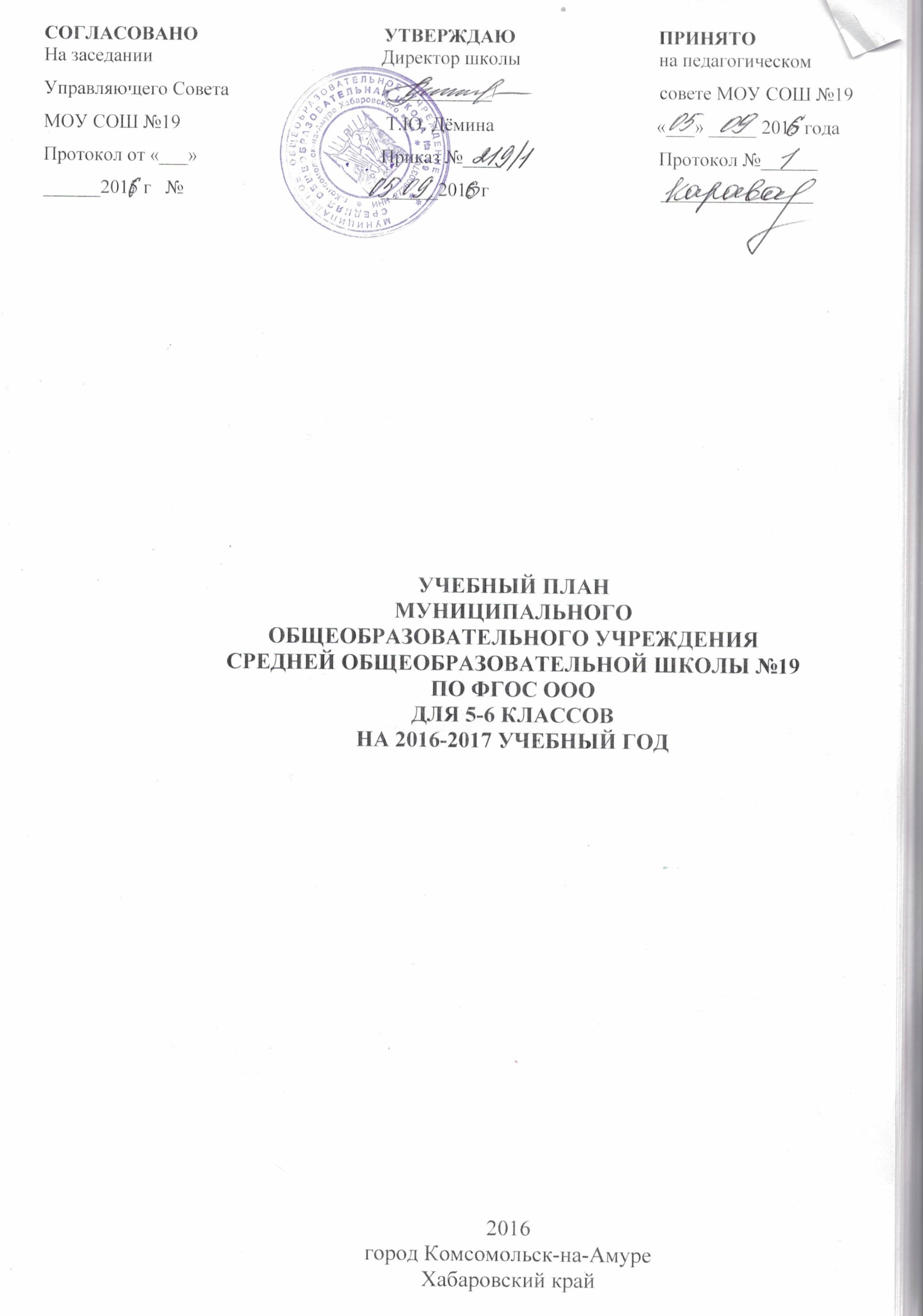 